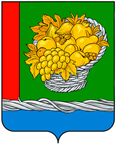 РЕСПУБЛИКА  ДАГЕСТАНСОБРАНИЕ ДЕПУТАТОВ МУНИЦИПАЛЬНОГО РАЙОНА«МАГАРАМКЕНТСКИЙ  РАЙОН»                                                   РЕШЕНИЕ«8 » августа 2023г	                                                                       № - 133VIIсдс.Магарамкент«Об утверждении Положения о видах муниципального контроля, осуществляемых на территории МР «Магарамкентский район»В соответствии с Федеральным законом от 26.12.2008 № 294-ФЗ «О защите прав юридических лиц и индивидуальных предпринимателей при осуществлении государственного контроля (надзора) и муниципального контроля», руководствуясь п.1 ст. 36Устава МР «Магарамкентский район»:1. Утвердить Положение о видах муниципального контроля, осуществляемых на территории МР «Магарамкентский район», согласно приложению к настоящему решению.2. Опубликовать настоящее решение в районной газете «Самурдин сес» и разместить на официальном сайте администрации МР «Магарамкентский район».3. Настоящее решение вступает в силу после его официального опубликования.Председатель                                                                                                   Собрания депутатов                                         Глава                                                            МР «Магарамкентский район»                     МР «Магарамкентский район»                                                                                                                   Н.А.Алияров_____________                           Ф.З.Ахмедов____________                                                                         Приложениек решению Собрания депутатовМР «Магарамкентский район»     от  08. 08.2023 г. №133VIIсдПоложениео видах муниципального контроля,осуществляемых на территории МР «Магарамкентский район»Положение о видах муниципального контроля, осуществляемых на территории МР «Магарамкентский район», (далее - Положение) разработано в соответствии с Федеральными законами от06.10.2003 № 131-ФЗ «Об общих принципах организации местного самоуправления вРоссийской Федерации», от 26.12.2008 № 294-ФЗ «О защите прав юридических лиц ииндивидуальных предпринимателей при осуществлении государственного контроля(надзора) и муниципального контроля», Уставом МР «Магарамкентский район» .Настоящее Положение определяет:- порядок ведения перечня видов муниципального контроля, осуществляемых натерритории МР «Магарамкентский район», и органов местного самоуправления, уполномоченных на ихосуществление;- порядок ведения перечней нормативных правовых актов или их отдельныхчастей, содержащих обязательные требования, требования, установленныемуниципальными правовыми актами, оценка соблюдения которых является предметоммуниципального контроля;- порядок учета лиц и (или) объектов, в отношении которых осуществляетсямуниципальный контроль.1. Порядок ведения перечня видов муниципального контроля, осуществляемых натерритории МР «Магарамкентский район», и органов местного самоуправления, уполномоченных на ихосуществление.1.1. Перечень видов муниципального контроля, осуществляемых на территорииМР «Магарамкентский район», и органов местного самоуправления, уполномоченных на их осуществление,(далее - Перечень) определяет виды муниципального контроля и органы местного самоуправления, уполномоченные на их осуществление, на территории МР «Магарамкентский район» .1.2. Ведение Перечня осуществляется администрацией МР «Магарамкентский район» - органом местногосамоуправления, уполномоченным на осуществление муниципального контроля всоответствии с действующим законодательством.1.3. В Перечень включается следующая информация:- наименование вида муниципального контроля, осуществляемого на территорииМР «Магарамкентский район»;- наименование органа местного самоуправления МР «Магарамкентский район», уполномоченного наосуществление данного вида муниципального контроля (с указанием наименованияструктурного подразделения органа местного самоуправления МР «Магарамкентский район», наделенногосоответствующими полномочиями);- реквизиты нормативных правовых актов Российской Федерации, Республики Дагестан, муниципальных правовых актов МР «Магарамкентский район», регулирующих соответствующий видмуниципального контроля.1.4. В случае принятия нормативных правовых актов, требующих внесенияизменений в Перечень, актуализация Перечня осуществляется в срок не более 20 днейсо дня вступления в силу соответствующего нормативного правового акта.1.5. Перечень утверждается правовым актом администрации МР «Магарамкентский район» и ведется поформе согласно приложению 1 к Положению.1.6. Информация, включенная в Перечень, является общедоступной.Актуальная версия Перечня подлежит размещению на официальном сайте администрации МР «Магарамкентский район»  винформационной телекоммуникационной сети "Интернет" в течение 5 дней со днявступления в силу правового акта администрации МР «Магарамкентский район»  об утверждении Перечня либо внесении изменений в него.2. Порядок ведения перечней нормативных правовых актов или их отдельных частей, содержащих обязательные требования, требования, установленные муниципальными правовыми актами, оценка соблюдения которых является предметом муниципального контроля.2.1. Ведение Перечней нормативных правовых актов или их отдельных частей,содержащих обязательные требования, требования, установленные муниципальнымиправовыми актами, оценка соблюдения которых является предметом муниципальногоконтроля (далее – Перечни обязательных требований), осуществляется администрацией МР «Магарамкентский район» .2.2. Перечни обязательных требований утверждаются правовым актом администрации МР «Магарамкентский район» отдельно по каждому виду муниципального контроля.2.3. Проверка актуальности Перечней обязательных требований проводится нереже 1 раза в 3 месяца.2.4. В случае принятия нормативных правовых актов, требующих внесенияизменений в Перечни обязательных требований, актуализация Перечней обязательныхтребований осуществляется в срок не позднее 20 дней со дня вступления в силусоответствующего нормативного правового акта.2.5. Информация, включенная в Перечни обязательных требований, являетсяобщедоступной. Актуальная версия Перечней обязательных требований подлежитразмещению на официальном сайте администрации МР «Магарамкентский район»  в информационнойтелекоммуникационной сети «Интернет» в течение 5 дней со дня вступления в силуправового акта администрации МР «Магарамкентский район»  об утверждении Перечней обязательных требованийлибо внесении изменений в них.Размещение в информационной телекоммуникационной сети «Интернет» Перечнейобязательных требований осуществляется с использованием гиперссылок,обеспечивающих доступ к полным текстам нормативных правовых актов, включенных вПеречни обязательных требований.3. Порядок учета лиц и (или) объектов,в отношении которых осуществляется муниципальный контроль.3.1. Учет лиц и (или) объектов, в отношении которых осуществляетсямуниципальный контроль (далее – подконтрольные субъекты (объекты)),осуществляется администрацией МР «Магарамкентский район» - органом местного самоуправления, уполномоченным на осуществление муниципального контроля в соответствии сдействующим законодательством.3.2. Учет подконтрольных субъектов (объектов) осуществляется раздельно покаждому виду муниципального контроля.3.3. В ходе учета подконтрольных субъектов (объектов) обобщаются данные оподконтрольных субъектах (объектах), о месте их нахождения, о результатахмероприятий по контролю, о случаях привлечения к административной ответственности.Приложение 1                                                                                                   к ПоложениюПЕРЕЧЕНЬвидов муниципального контроля, осуществляемых натерритории МР «Магарамкентский район», и органов местного самоуправления, уполномоченныхна их осуществление№п/пНаименованиевидамуниципальногоконтроля,осуществляемого на территории МР «Магарамкентский район»Наименование органа местногосамоуправления МР «Магарамкентский район»,уполномоченного на осуществлениесоответствующего видамуниципального контроля (суказанием наименованияструктурного подразделения органаместного самоуправления МР «Магарамкентский район»,наделенного соответствующимиполномочиями)Реквизиты нормативныхправовых актов РоссийскойФедерации, Республики Дагестан, муниципальныхправовых актов МР «Магарамкентский район»,регулирующихсоответствующий видмуниципального контроля